POSKUS: ENOSMERNI ELEKTRIČNI KROG                                                         Ime in priimek:_______________________ PREVODNIKI IN IZOLATORJISestavi enostavni električni krog s svetilko in med žice veži različne snovi, ter preveri, če so prevodniki ali izolatorji in jih ustrezno poveži.ZAPOREDNA VEZAVA UPORNIKOVSestavi zaporedno vezavo dveh 10 ohmskih upornikov, ki so priključeni na baterijo, ki ima napetost 9 V. Pravilno priključi voltmeter, na prvi upornik in s spreminjanje parametrov izpolni preglednico.VZPOREDNA VEZAVA UPORNIKOVSestavi vzporeno vezavo dveh 100 ohmskih upornikov, ki so priključeni na baterijo, ki ima napetost 12 V. Pravilno priključi voltmeter, na prvi upornik in s spreminjanje parametrov izpolni preglednico.POSKUS: ENOSMERNI ELEKTRIČNI KROG                                                         Ime in priimek:_______________________ PREVODNIKI IN IZOLATORJISestavi enostavni električni krog s svetilko in med žice veži različne snovi, ter preveri, če so prevodniki ali izolatorji in jih ustrezno poveži.ZAPOREDNA VEZAVA UPORNIKOVSestavi zaporedno vezavo dveh 10 ohmskih upornikov, ki so priključeni na baterijo, ki ima napetost 9 V. Pravilno priključi voltmeter, na prvi upornik in s spreminjanje parametrov izpolni preglednico.VZPOREDNA VEZAVA UPORNIKOVSestavi vzporeno vezavo dveh 100 ohmskih upornikov, ki so priključeni na baterijo, ki ima napetost 12 V. Pravilno priključi voltmeter, na prvi upornik in s spreminjanje parametrov izpolni preglednico.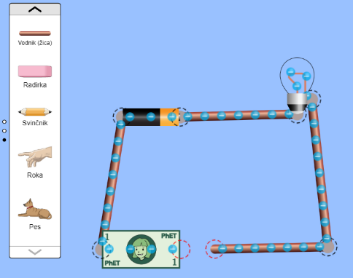 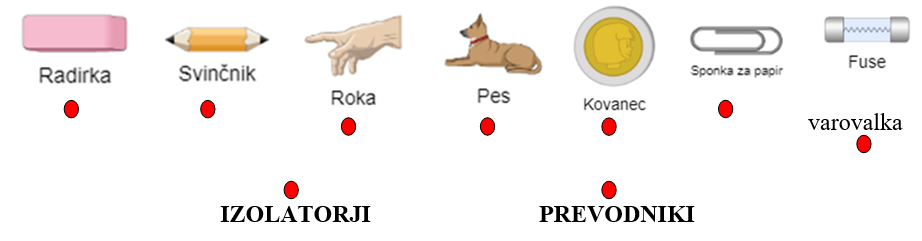 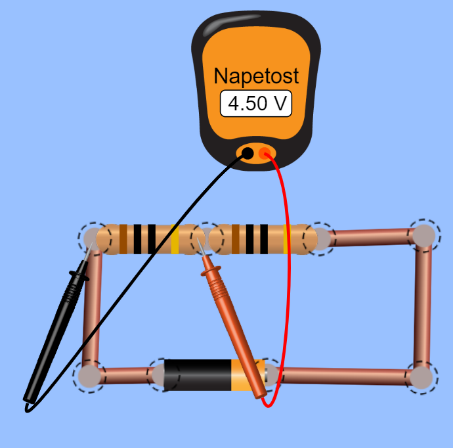 Prvi upornik ima 10 ohmov, drugi upornik tudi 10 ohmov.Prvi upornik ima 10 ohmov, drugi upornik tudi 10 ohmov.Prvi upornik ima 10 ohmov, drugi upornik tudi 10 ohmov.Ug [V]U1 [V]U2 [V]9 V4,5Prvi upornik ima 10 ohmov, drugi upornik tudi 20 ohmov.Prvi upornik ima 10 ohmov, drugi upornik tudi 20 ohmov.Prvi upornik ima 10 ohmov, drugi upornik tudi 20 ohmov.Ug [V]U1 [V]U2 [V]9 VPrvi upornik ima 50 ohmov, drugi upornik tudi 150 ohmov.Prvi upornik ima 50 ohmov, drugi upornik tudi 150 ohmov.Prvi upornik ima 50 ohmov, drugi upornik tudi 150 ohmov.Ug [V]U1 [V]U2 [V]20 VUgotovitev: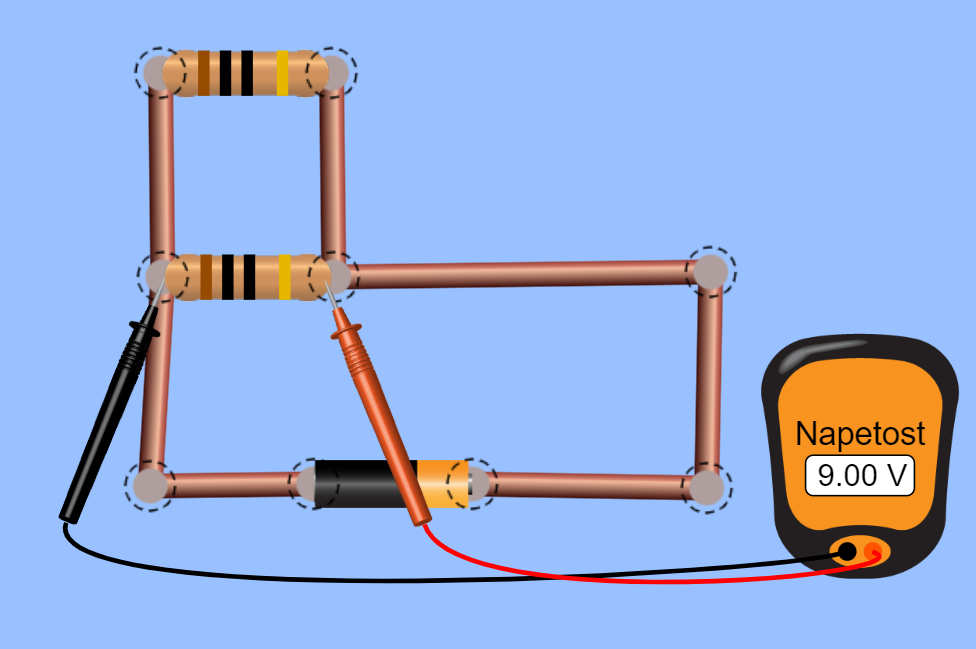 Prvi upornik ima 10 ohmov, drugi upornik tudi 10 ohmov.Prvi upornik ima 10 ohmov, drugi upornik tudi 10 ohmov.Prvi upornik ima 10 ohmov, drugi upornik tudi 10 ohmov.Ug [V]U1 [V]U2 [V]9 V4,5Prvi upornik ima 10 ohmov, drugi upornik tudi 20 ohmov.Prvi upornik ima 10 ohmov, drugi upornik tudi 20 ohmov.Prvi upornik ima 10 ohmov, drugi upornik tudi 20 ohmov.Ug [V]U1 [V]U2 [V]9 VPrvi upornik ima 50 ohmov, drugi upornik tudi 150 ohmov.Prvi upornik ima 50 ohmov, drugi upornik tudi 150 ohmov.Prvi upornik ima 50 ohmov, drugi upornik tudi 150 ohmov.Ug [V]U1 [V]U2 [V]20 VUgotovitev:Prvi upornik ima 10 ohmov, drugi upornik tudi 10 ohmov.Prvi upornik ima 10 ohmov, drugi upornik tudi 10 ohmov.Prvi upornik ima 10 ohmov, drugi upornik tudi 10 ohmov.Ug [V]U1 [V]U2 [V]9 V4,5Prvi upornik ima 10 ohmov, drugi upornik tudi 20 ohmov.Prvi upornik ima 10 ohmov, drugi upornik tudi 20 ohmov.Prvi upornik ima 10 ohmov, drugi upornik tudi 20 ohmov.Ug [V]U1 [V]U2 [V]9 VPrvi upornik ima 50 ohmov, drugi upornik tudi 150 ohmov.Prvi upornik ima 50 ohmov, drugi upornik tudi 150 ohmov.Prvi upornik ima 50 ohmov, drugi upornik tudi 150 ohmov.Ug [V]U1 [V]U2 [V]20 VUgotovitev:Prvi upornik ima 10 ohmov, drugi upornik tudi 10 ohmov.Prvi upornik ima 10 ohmov, drugi upornik tudi 10 ohmov.Prvi upornik ima 10 ohmov, drugi upornik tudi 10 ohmov.Ug [V]U1 [V]U2 [V]9 V4,5Prvi upornik ima 10 ohmov, drugi upornik tudi 20 ohmov.Prvi upornik ima 10 ohmov, drugi upornik tudi 20 ohmov.Prvi upornik ima 10 ohmov, drugi upornik tudi 20 ohmov.Ug [V]U1 [V]U2 [V]9 VPrvi upornik ima 50 ohmov, drugi upornik tudi 150 ohmov.Prvi upornik ima 50 ohmov, drugi upornik tudi 150 ohmov.Prvi upornik ima 50 ohmov, drugi upornik tudi 150 ohmov.Ug [V]U1 [V]U2 [V]20 VUgotovitev: